ҠАРАР                                                                                ПОСТАНОВЛЕНИЕ11 ноябрь 2020 й.                                 № 1371                               11 ноября 2020 г.О признании утратившим силу постановления главы  сельского поселения Кубиязовский сельсовет  муниципального района Аскинский район Республики Башкортостан от 30.12.2019 года № 155 «О порядке взаимодействия при осуществлении контроля Финансовым органом  администрации сельского поселения Кубиязовский  сельсовет муниципального района Аскинский район Республики Башкортостан  с субъектами контроля, указанными в пункте 4 правил осуществления контроля, предусмотренного частью 5 статьи 99 Федерального закона «О контрактной системе в сфере закупок товаров, работ, услуг для обеспечения государственных и муниципальных нужд», утвержденных постановлением Правительства Российской Федерации от 12 декабря 2015 года № 1367»         В связи с признанием утратившим силу постановления Правительства Российской Федерации от 12 декабря 2015 г. N 1367 «О порядке осуществления контроля, предусмотренного частью 5 статьи 99 Федерального закона «О контрактной системе в сфере закупок товаров, работ, услуг для обеспечения государственных и муниципальных нужд»,  в соответствии с частью 6 статьи 99 Федерального закона № 44-ФЗ «О контрактной системе в сфере закупок товаров, работ, услуг для обеспечения государственных и муниципальных нужд», постановлением Правительства Российской Федерации от 6 августа 2020 года №1193 «О порядке осуществления контроля, предусмотренного частями 5 и 5.1 статьи 99 Федерального закона «О контрактной системе в сфере закупок товаров, работ, услуг для обеспечения государственных и муниципальных нужд»,ПОСТАНОВЛЯЮ:1. Признать утратившим силу постановление главы  сельского поселения Кубиязовский сельсовет  муниципального района Аскинский район Республики Башкортостан от 30.12.2019 года № 155 «О порядке взаимодействия при осуществлении контроля Финансовым органом  администрации сельского поселения Кубиязовский  сельсовет муниципального района Аскинский район Республики Башкортостан  с субъектами контроля, указанными в пункте 4 правил осуществления контроля, предусмотренного частью 5 статьи 99 Федерального закона «О контрактной системе в сфере закупок товаров, работ, услуг для обеспечения государственных и муниципальных нужд», утвержденных постановлением Правительства Российской Федерации от 12 декабря 2015 года № 1367»2. Контроль за исполнением настоящего Постановления оставляю за собой.Врио главысельского поселения Кубиязовский сельсоветмуниципального района Аскинский районРеспублики БашкортостанР.М.АхуноваБашҡортостан РеспубликаһыАСҠЫН РАЙОНЫ МУНИЦИПАЛЬ РАЙОНЫНЫҢ ҠУБЫЯҘ АУЫЛ СОВЕТЫАУЫЛ БИЛӘМӘҺЕ хакимиәте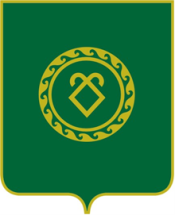 АДМИНИСТРАЦИЯ СЕЛЬСКОГО ПОСЕЛЕНИЯКУБИЯЗОВСКИЙ СЕЛЬСОВЕТМУНИЦИПАЛЬНОГО РАЙОНААСКИНСКИЙ РАЙОН Республики Башкортостан 